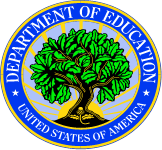 United States Department of Educationoffice of elementary and secondary educationFirst LastDistrict NameAddress 1Address 2City, ST ZIPDear First Last:Your district has been selected to participate in the U.S. Department of Education’s (ED) annual survey on the use of funds under the ESEA Title II, Part A “Supporting Effective Instruction Grants – Subgrants to Districts” program for the 2021−22 school year (SY). The data collected in this survey will provide ED with information needed for the annual budget deliberations in Congress and will also be used to report on ED’s Title II, Part A Program performance indicators, as required by the Government Performance and Results Act. Findings from previous cycles of this survey are posted on ED’s website: https://oese.ed.gov/offices/office-of-formula-grants/school-support-and-accountability/instruction-state-grants-title-ii-part-a/resources/. While participation in the LEA survey is not mandatory, your participation is essential in ensuring that we are able to produce valid and reliable findings. Please complete your survey at https://www.title2afunds.org by Month D, YYYY, using the following login information:Username:	UsernamePassword:	PasswordTo complete this survey, you will need access to your district’s Title II, Part A financial data. Other resources that may be helpful in answering the survey include: your Title II, Part A plan, consolidated grant application, your district’s professional development plan, and the number of teachers and principals/other school leaders. If your district did not receive funding under the Title II, Part A program for SY 2021−22, please indicate this in Question 1. If you have any questions as you complete the survey, please contact the Westat help desk at Title2afunds@westat.com or 1-855-817-1704 (toll-free). A member of the study team will provide you with any assistance you need regarding the survey.  I appreciate your taking the time to complete and submit this survey, and thank you in advance for your cooperation.Sincerely,//SIGNED//Sharon Boivin